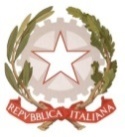 MINISTERO DELL’ ISTRUZIONE, DELL’UNIVERSITA’, DELLA RICERCAUFFICIO SCOLASTICO REGIONALE PER IL LAZIOLICEO SCIENTIFICO STATALE“TALETE”Roma, 25.01.2021Agli Alunni delle classi IV e VAi Genitori degli alunni delle classi IV e VAi DocentiP.C. Alla DSGA Sig.ra P. LeoniP.C. Al personale ATASito webCIRCOLARE N.157Oggetto: Dipartimento di Ingegneria dell’Università Roma Tre  - "Le Giornate di Vita Universitaria". Si informa che, il Dipartimento di Ingegneria dell’Università Roma Tre organizzerà, nel mese di febbraio, due eventi di Orientamento online: "Le Giornate di Vita Universitaria". Date delle prossime giornate:1 Febbraio 2021 dalle ore 14.30 alle 15.30;22 Febbraio 2020 dalle ore 14.30 alle 15.30.Per partecipare è richiesta una prenotazione attraverso il form online .Docente Referente per L’Orientamento Universitario     Prof.ssa Annalisa Palazzo                 				                                                                                                                                                                Il Dirigente Scolastico                                                                   Prof.  Alberto Cataneo                                                                                                          (Firma autografa sostituita a mezzo stampa                                                                                                                     ai sensi dell’art. 3 comma 2 del d.lgs. n.39/1993)